Актуальные вопросы о соцобеспечении 22 – 2023Подскажите, за какой период времени считается доход семьи при определении права на единое пособие?   Инна Живицкая, Алтайский районПериод, за который учитываются доходы, определяется так: от месяца, в котором подано заявление, отсчитывается один месяца назад, после чего берутся 12 предшествующих календарных месяцев.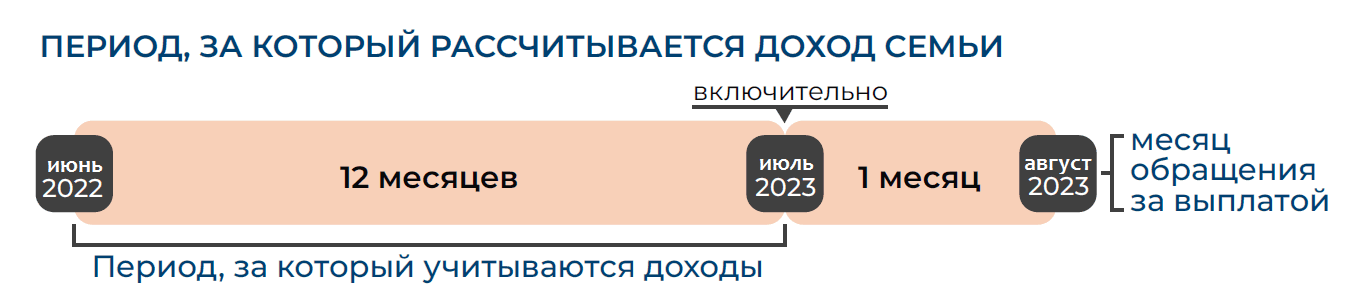 Если заявление подано в августе 2023 года, то считаются доходы с июля 2022 по июнь 2023 года, если в сентябре, то с августа 2022 по июль 2023 года и т.д. (см. таблицу).Подробнее о том, как оценивается нуждаемость семьи при назначении единого пособия: https://sfr.gov.ru/grazhdanam/edinoe_posobie/ocenka/.Какое пособие выплачивают семье с ребёнком в случае, когда мужа призвали в армию?Юлия, Бейский районНа ребёнка военнослужащего по призыву выплачивается ежемесячное пособие, право на которое имеют мама, опекун или родственник ребёнка, который за ним ухаживает. Размер пособия в Хакасии в 2023 году составляет 20212 рублей. Пособие выплачивается со дня рождения ребёнка, но не ранее дня начала отцом военной службы по призыву. Прекращается выплата по достижении ребёнком возраста 3 лет, но не позднее дня окончания отцом военной службы по призыву. Чтобы оформить выплату, нужно подать заявление в клиентскую службу Социального фонда по месту жительства, приложив:- свидетельство о рождении ребёнка;- сведения о прохождении отцом военной службы по призыву, которые выдаются в военном комиссариате.   Ознакомиться подробнее с условиями оформления пособия можно на сайте Социального фонда в тематическом блоке «Социальные выплаты и меры поддержки граждан» во вкладке «Семьям с детьми». Если больничный лист приходится открывать, например, в субботу, то он будет оплачен уже за выходные или только с понедельника?Егор Афанасьевич, СаяногорскПособие по временной нетрудоспособности оплачивается за весь период в календарных днях, начиная с того дня, когда был открыт больничный лист, включая выходные и праздничные дни.  Месяц подачи заявленияРасчётный периодавгуст 2023 годаиюль 2022 – июнь 2023сентябрь 2023 годаавгуст 2022 – июль 2023октябрь 2023 годасентябрь 2022 – август 2023ноябрь 2023 годаоктябрь 2022 – сентябрь 2023декабрь 2023 годаноябрь 2022 – октябрь 2023январь 2024 годадекабрь 2022 – ноябрь 2023февраль 2024 годаянварь 2023 – декабрь 2023март 2024 годафевраль 2023 – январь 2024апрель 2024 годамарт 2023 – февраль 2024май 2024 годаапрель 2023 – март 2024июнь 2024 годамай 2023 – апрель 2024июль 2024 годаиюнь 2023 – май 2024